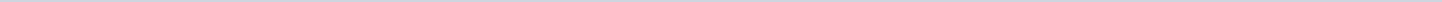 Index (26 onderwerpen)1 Art 44 vragen Veur Groeët Venlo - Enquête Evenementen 06-03-20242 Veur Groeët Venlo - Vragen nav RIB 1903 Art. 44 vragen D66 - Digitale infrastructuur4 Beantwoording vragen interpellatiedebat 31 januari 20245 Art 44 vragen D66 - Vervolgvragen Californië BV6 Art. 44 vragen CDA - Waterleidingen7 Art. 44 vragen PVV n.a.v. het WOO-verzoek8 Art 44 vragen CDA - Beveiliging bibliotheek en museum9 Art. 44 vragen EENLokaal - Ontwikkelingen Heierhoeve10 Art 44 vragen D66 - Dierenasielbeleid Venlo11 DENK - OGVO beslissing bovenbouw Blariacum12 PVV - Subsidies13 Artikel 44 vragen DENK - Winkeltijdenverordening14 Art. 44 vragen EENLokaal - smalspoortunnels historie15 Art. 44 vragen D66 een twijfelachtig lustrum fietsenstalling16 Artikel 44 vragen EENLokaal - Toekomst raadshuis en kroonjuwelen17 Art 44 vragen Veur Groeët Venlo - Zero-Emissie Zone (2)18 Art 44 vragen EL, D66 en GL - Californische gronddeal19 Veur Groeët Venlo - Art. 44 vragen Reconstructie Groenveldsingel 20 DENK  Situatie Alberingk Thijmstraat21 Art 44-vragen Veur Groeët Venlo - Promotie Venlo en Noord-Limburg22 Artikel 44 vragen Veur Groeët Venlo - Grondexpl.mij. Californië 30-11-2323 Artikel 44 vragen Veur Groeët Venlo - Zero Emissie Zone24 EENLokaal - gevaarlijke verkeerssituatie Pontianusstraat25 VSP - Uitvoering huishoudelijke hulp WMO26 Art 44 vragen Veur Groeët Venlo - VerkeersslachtoffersArt 44 vragen Veur Groeët Venlo - Enquête Evenementen 06-03-2024Aanvullende informatieMetadataDocumenten (2)Veur Groeët Venlo - Vragen nav RIB 190Aanvullende informatieMetadataDocumenten (2)Art. 44 vragen D66 - Digitale infrastructuurAanvullende informatieMetadataDocumenten (2)Beantwoording vragen interpellatiedebat 31 januari 2024Aanvullende informatieMetadataDocumenten (1)Art 44 vragen D66 - Vervolgvragen Californië BVAanvullende informatieMetadataDocumenten (2)Art. 44 vragen CDA - WaterleidingenAanvullende informatieMetadataDocumenten (2)Art. 44 vragen PVV n.a.v. het WOO-verzoekAanvullende informatieMetadataDocumenten (2)Art 44 vragen CDA - Beveiliging bibliotheek en museumAanvullende informatieMetadataDocumenten (2)Art. 44 vragen EENLokaal - Ontwikkelingen HeierhoeveAanvullende informatieMetadataDocumenten (2)Art 44 vragen D66 - Dierenasielbeleid VenloAanvullende informatieMetadataDocumenten (2)DENK - OGVO beslissing bovenbouw BlariacumAanvullende informatieMetadataDocumenten (2)PVV - SubsidiesAanvullende informatieMetadataDocumenten (2)Artikel 44 vragen DENK - WinkeltijdenverordeningAanvullende informatieMetadataDocumenten (2)Art. 44 vragen EENLokaal - smalspoortunnels historieAanvullende informatieMetadataDocumenten (2)Art. 44 vragen D66 een twijfelachtig lustrum fietsenstallingAanvullende informatieMetadataDocumenten (2)Artikel 44 vragen EENLokaal - Toekomst raadshuis en kroonjuwelenAanvullende informatieMetadataDocumenten (2)Art 44 vragen Veur Groeët Venlo - Zero-Emissie Zone (2)Aanvullende informatieMetadataDocumenten (2)Art 44 vragen EL, D66 en GL - Californische gronddealAanvullende informatieMetadataDocumenten (2)Veur Groeët Venlo - Art. 44 vragen Reconstructie Groenveldsingel Aanvullende informatieMetadataDocumenten (3)DENK  Situatie Alberingk ThijmstraatAanvullende informatieMetadataDocumenten (2)Art 44-vragen Veur Groeët Venlo - Promotie Venlo en Noord-LimburgAanvullende informatieMetadataDocumenten (2)Artikel 44 vragen Veur Groeët Venlo - Grondexpl.mij. Californië 30-11-23Aanvullende informatieMetadataDocumenten (2)Artikel 44 vragen Veur Groeët Venlo - Zero Emissie ZoneAanvullende informatieMetadataDocumenten (2)EENLokaal - gevaarlijke verkeerssituatie PontianusstraatAanvullende informatieMetadataDocumenten (2)VSP - Uitvoering huishoudelijke hulp WMOAanvullende informatieMetadataDocumenten (2)Art 44 vragen Veur Groeët Venlo - VerkeersslachtoffersAanvullende informatieMetadataDocumenten (2)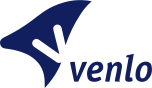 Gemeente VenloAangemaakt op:Gemeente Venlo29-03-2024 16:01Artikel 44 vragen en beantwoordingPeriode: 2024Status: AfgehandeldRegistratienummer156925FractieVeur Groeët VenloTeamRGVEWWDatum ingediend06-03-2024Laatst gewijzigd27-03-2024 20:06ZichtbaarheidOpenbaarStatusAfgehandeld#Naam van documentPub. datumInfo1.Art 44 vragen Veur Groeët Venlo - Enquete Evenementen 06-03-202406-03-2024PDF,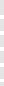 230,02 KB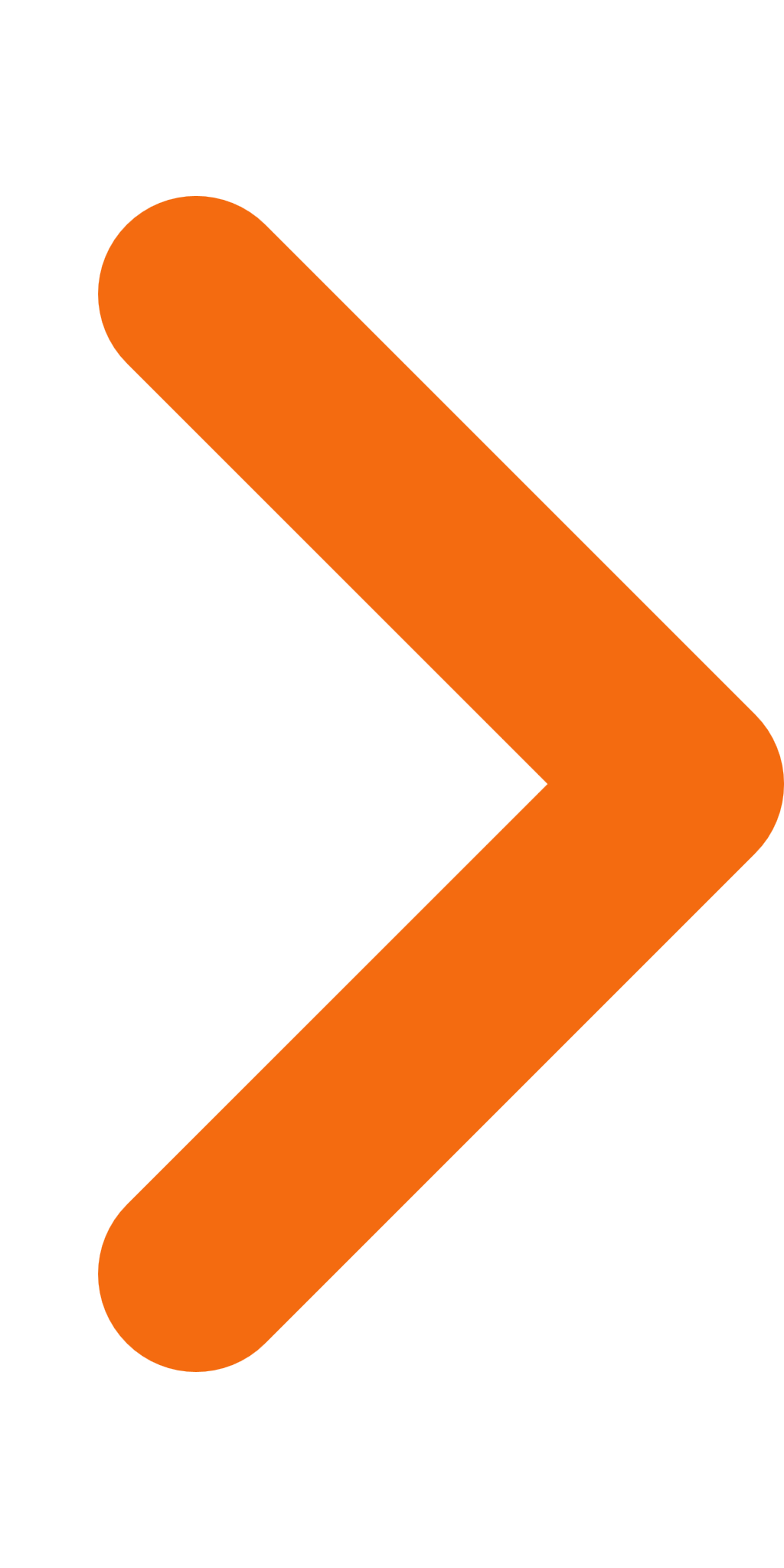 2.Beantwoording art. 44 vragen Veur Groeët Venlo - Enquete overlast evenementen27-03-2024PDF,156,80 KBRegistratienummer133878FractieVeur Groeët VenloTeamRGJZATDatum ingediend11-01-2024Laatst gewijzigd27-03-2024 17:21ZichtbaarheidOpenbaarStatusAfgehandeld#Naam van documentPub. datumInfo1.Artikel 44 vragen Veur Groeët Venlo - Vragen nav RIB 19011-01-2024PDF,235,40 KB2.Beantwoording art. 44 vragen Veur Groeët Venlo - Ontwikkelingen agrarisch gebied Schandelo (vragen nav RIB 190)27-03-2024PDF,344,35 KBRegistratienummer154905FractieD66TeamRGIMANDatum ingediend01-03-2024Laatst gewijzigd27-03-2024 17:10ZichtbaarheidOpenbaarStatusAfgehandeld#Naam van documentPub. datumInfo1.Art. 44 vragen D66 - Digitale infrastructuur01-03-2024PDF,38,78 KB2.Beantwoording art. 44 vragen D66 - Digitale infrastructuur27-03-2024PDF,301,83 KBDatum ingediend26-03-2024Laatst gewijzigd26-03-2024 15:02ZichtbaarheidOpenbaarStatusAfgehandeld#Naam van documentPub. datumInfo1.Beantwoording vragen interpellatiedebat 31 januari 202426-03-2024PDF,636,76 KBRegistratienummer152325FractieD66TeamRGVASGDatum ingediend26-02-2024Laatst gewijzigd21-03-2024 10:05ZichtbaarheidOpenbaarStatusAfgehandeld#Naam van documentPub. datumInfo1.Art 44 vragen D66 - Vervolgvragen Californië BV26-02-2024PDF,67,78 KB2.Beantwoording art. 44 vragen div. partijen - Vervolgvragen inz verkopen grond van Californië BV aan eigen directeur21-03-2024PDF,777,03 KBRegistratienummer150179FractieCDATeamRGBORUDatum ingediend20-02-2024Laatst gewijzigd19-03-2024 16:53ZichtbaarheidOpenbaarStatusAfgehandeld#Naam van documentPub. datumInfo1.Art. 4 vragen CDA - Waterleidingen20-02-2024PDF,30,57 KB2.Beantwoording art. 44 vragen CDA - Waterleiding Belfeld.19-03-2024PDF,162,65 KBRegistratienummer147601FractiePVVDatum ingediend14-02-2024Laatst gewijzigd19-03-2024 15:44ZichtbaarheidOpenbaarStatusAfgehandeld#Naam van documentPub. datumInfo1.Beantwoording art. 44 vragen PVV - WOO verzoek19-03-2024PDF,308,76 KB2.Art. 44 vragen PVV nav WOO verzoek14-02-2024PDF,149,49 KBRegistratienummer149387FractieCDATeamRGVEWWDatum ingediend19-02-2024Laatst gewijzigd14-03-2024 16:11ZichtbaarheidOpenbaarStatusAfgehandeld#Naam van documentPub. datumInfo1.CDA - Bbeveiliging bibliotheek en museum19-02-2024PDF,79,71 KB2.Beantwoording art. 44 vragen CDA- Beveiliging in de openbare publieke ruimtes14-03-2024PDF,367,86 KBFractieEENLokaalDatum ingediend30-01-2024Laatst gewijzigd14-03-2024 16:03ZichtbaarheidOpenbaarStatusAfgehandeld#Naam van documentPub. datumInfo1.Art. 44 vragen EENLokaal - Ontwikkelingen Heierhoeve30-01-2024PDF,777,48 KB2.Beantwoording art. 44 vragen EENLokaal - Ontwikkelingen Heierhoeve golfbaan14-03-2024PDF,466,32 KBRegistratienummer133884FractieD66TeamRGSORUDatum ingediend10-01-2024Laatst gewijzigd12-03-2024 11:50ZichtbaarheidOpenbaarStatusAfgehandeld#Naam van documentPub. datumInfo1.D66 - Dierenasielbeleid Venlo10-01-2024PDF,38,83 KB2.Beantwoording art. 44 vragen D66 - RvO vragen inzake Dierenasielbeleid Venlo12-03-2024PDF,268,08 KBRegistratienummer136733FractieDENKPortefeuillehouderRGMAPGDatum ingediend16-01-2024Laatst gewijzigd07-03-2024 15:54ZichtbaarheidOpenbaarStatusAfgehandeld#Naam van documentPub. datumInfo1.Art. 44 vragen DENK - OGVO beslissing bovenbouw Blariacum16-01-2024PDF,39,06 KB2.Beantwoording art. 44 vragen DENK - Beslissing geen bovenbouw HAVO VWO Blariacum07-03-2024PDF,277,90 KBRegistratienummer133510FractiePVVTeamRGWLEVDatum ingediend10-01-2024Laatst gewijzigd29-02-2024 14:05ZichtbaarheidOpenbaarStatusAfgehandeld#Naam van documentPub. datumInfo1.PVV - Subsidies10-01-2024PDF,41,22 KB2.Beantwoording art. 44 vragen PVV - Maaspoort (subsidie en naamswijziging)29-02-2024PDF,312,76 KBRegistratienummer140304FractieDENKTeamRGVEWWDatum ingediend24-01-2024Laatst gewijzigd29-02-2024 14:03ZichtbaarheidOpenbaarStatusAfgehandeld#Naam van documentPub. datumInfo1.Artikel 44 vragen DENK - Winkeltijdenverordening24-01-2024PDF,420,43 KB2.Beantwoording art. 44 vragen DENK - Winkeltijdenverordening29-02-2024PDF,129,98 KBRegistratienummer118064FractieEENLokaalTeamRGWLEVDatum ingediend11-12-2023Laatst gewijzigd29-02-2024 14:01ZichtbaarheidOpenbaarStatusAfgehandeld#Naam van documentPub. datumInfo1.EENLokaal - smalspoortunnels historie07-12-2023PDF,1.010,63 KB2.Beantwoording art. 44 vragen EENLokaal - Smalspoortunnels kleiwinning Tegelen29-02-2024PDF,251,40 KBRegistratienummer144599FractieD66TeamRGWBETDatum ingediend06-02-2024Laatst gewijzigd29-02-2024 13:56ZichtbaarheidOpenbaarStatusAfgehandeld#Naam van documentPub. datumInfo1.Artkel 44 vragen D66 Een twijfelachtig lustrum realiseren fietsenstalling06-02-2024PDF,53,29 KB2.Beantwoording art. vragen D66 - Bewaakte fietsenstalling29-02-2024PDF,114,29 KBRegistratienummer139868FractieEENLokaalTeamRGWLEVDatum ingediend24-01-2024Laatst gewijzigd29-02-2024 13:55ZichtbaarheidOpenbaarStatusAfgehandeld#Naam van documentPub. datumInfo1.Artikel 44 vragen EENLokaal - Toekomst raadshuis en kroonjuwelen24-01-2024PDF,156,76 KB2.Beantwoording art. 44 vragen EENLokaal voormalig Raadhuis Tegelen en de kroonjuwelen29-02-2024PDF,168,51 KBRegistratienummer140316FractieVeur Groeët VenloTeamRGWBETDatum ingediend25-01-2024Laatst gewijzigd21-02-2024 15:59ZichtbaarheidOpenbaarStatusAfgehandeld#Naam van documentPub. datumInfo1.Art 44 vragen Veur Groeët Venlo - Zero-Emissie Zone (2)25-01-2024PDF,249,32 KB2.Beantwoording art. 44 vragen Veur Groeët Venlo - Zero Emissie Zone deel 221-02-2024PDF,112,22 KBRegistratienummer136477FractieEENLokaal, D66 en GroenLinksTeamRGVASGDatum ingediend15-01-2024Laatst gewijzigd09-02-2024 11:35ZichtbaarheidOpenbaarStatusAfgehandeld#Naam van documentPub. datumInfo1.Art 44 vragen EL, D66 en GL - Californische gronddeal15-01-2024PDF,177,26 KB2.Beantwoording art. 44 vragen EENLokaal, D66 en GL - Californische gronddeal09-02-2024PDF,731,35 KBRegistratienummer124667FractieVeur Groeët VenloDatum ingediend21-12-2023Laatst gewijzigd08-02-2024 16:54ZichtbaarheidOpenbaarStatusAfgehandeld#Naam van documentPub. datumInfo1.Veur Groeët Venlo - Art. 44 vragen Reconstructie Groenveldsingel21-12-2023PDF,235,50 KB2.Beantwoording art. 44 vragen Veur Groeët Venlo - Groenveldsingel (vervolg 2)08-02-2024PDF,261,61 KB3.Beantwoording art. 44 vragen Veur Groeët Venlo - Bijlage Bestek antwoord 508-02-2024PDF,765,72 KBRegistratienummer106523FractieDENKTeamRGBORUDatum ingediend13-11-2023Laatst gewijzigd05-02-2024 11:52ZichtbaarheidOpenbaarStatusAfgehandeld#Naam van documentPub. datumInfo1.DENK Situatie Alberingk Thijmstraat13-11-2023PDF,37,45 KB2.Beantwoording art. 44 vragen DENK - Situatie Alberdink Thijmstraat05-02-2024PDF,177,16 KBRegistratienummer109511FractieVeur Groeët VenloTeamRGWBETDatum ingediend20-11-2023Laatst gewijzigd02-02-2024 11:49ZichtbaarheidOpenbaarStatusAfgehandeld#Naam van documentPub. datumInfo1.Art 44-vragen Veur Groeët Venlo - Promotie Venlo en Noord-Limburg20-11-2023PDF,245,52 KB2.Beantwoording Art. 44 vragen Veur Groeët Venlo - Promotie Venlo en Noord-Limburg02-02-2024PDF,491,79 KBRegistratienummer114299FractieVeur Groeët VenloTeamRGVASGDatum ingediend30-11-2023Laatst gewijzigd24-01-2024 15:04ZichtbaarheidOpenbaarStatusAfgehandeld#Naam van documentPub. datumInfo1.ARt. 44 vragen Veur Groeët Venlo - Grondexpl.mij. Californië 30-11-2330-11-2023PDF,227,77 KB2.Beantwoording art. 44 vragen Veur Groeët Venlo - Grondexploitatiemaatschappij Californië24-01-2024PDF,211,67 KBFractieVeur Groeët VenloDatum ingediend11-12-2023Laatst gewijzigd24-01-2024 14:48ZichtbaarheidOpenbaarStatusAfgehandeld#Naam van documentPub. datumInfo1.Veur Groeët Venlo - Zero Emissie Zone11-12-2023PDF,248,91 KB2.Beantwoording art. 44 vragen Veur Groeët Venlo - Invoering van de zero emissie zone24-01-2024PDF,145,48 KBRegistratienummer110878FractieEENLokaalTeamRGBORUDatum ingediend14-11-2023Laatst gewijzigd18-01-2024 10:32ZichtbaarheidOpenbaarStatusAfgehandeld#Naam van documentPub. datumInfo1.EENLokaal - gevaarlijke verkeerssituatie Pontianusstraat14-11-2023PDF,539,27 KB2.Beantwoording art. 44 vragen EENLokaal - Verkeerssituatie Pontanusstraat -Baarlosestraat18-01-2024PDF,103,35 KBRegistratienummer108238FractieVSPTeamRGSWTSDatum ingediend15-11-2023Laatst gewijzigd16-01-2024 14:30ZichtbaarheidOpenbaarStatusAfgehandeld#Naam van documentPub. datumInfo1.Art. 44 vragen VSP - Uitvoering huishoudelijke hulp WMO15-11-2023PDF,228,80 KB2.Beantwoording art. 44 vragen VSP - Uitvoering huishoudelijke hulp conform Wmo16-01-2024PDF,288,45 KBRegistratienummer105013FractieVeur Groeët Venlo TeamRGBORUDatum ingediend09-11-2023Laatst gewijzigd15-01-2024 16:46ZichtbaarheidOpenbaarStatusAfgehandeld#Naam van documentPub. datumInfo1.Veur Groeët Venlo art 44 vragen Verkeersslachtoffers09-11-2023PDF,228,14 KB2.Beantw. art. 44 vragen Veur Groeët Venlo - Verkeersslachtoffers Burgemeester Gommansstraat15-01-2024PDF,211,67 KB